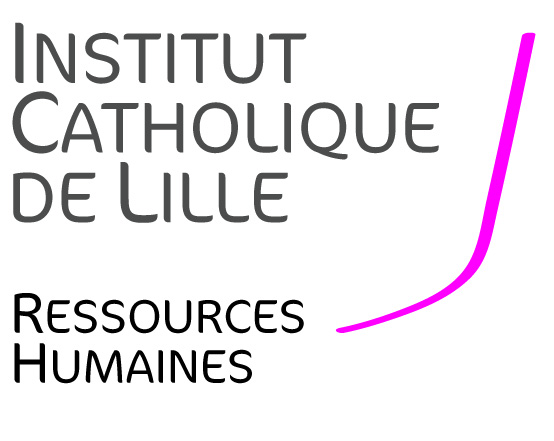 Under permanent contract, full-time, starting September 15th, 2018IN THE COLLEGE OF MANAGEMENT, ECONOMY AND SCIENCES --------------------------------------ContextThe College of Management, Economy and Sciences (FGES) is looking to hire a Research Professor in Managerial Sciences under permanent contract to start September 15th, 2018.The College offers 7 bachelor’s degrees, 8 master’s degrees and professional licenses in science, management, accounting and economy and joint classes in the preparatory university cycle for graduate studies. Every year, the College hosts 1,700 students. Student accompaniment (active pedagogy, student life, personal and professional development) and internationalization all are part of the University’s principle mission to help form professionals capable of adapting, innovating and becoming active and responsible citizens. The diffusion of scientific culture and the opening towards socioeconomic backgrounds is also a priority through teaching, research and studies. The unity of research in the FGES is dedicated to the durable and smart city defined widely by having three large axes of entrepreneurship, digital and energy transition and urban ecology. It is made up of around 30 members.The Catholic University of Lille with its 29,000 students is a multidisciplinary university with five Colleges (Law, Humanities, Medicine, Management, Economy & Sciences, Theology), 20 Schools and Institutes made up of medical and paramedical schools, social schools, tertiary frames, a Hospital Group, and in all, around 50 research teams gathering together 650 research professors.The candidate hired will be able to conduct his/her own research all while participating in the development of the research unit of the College. He/she will belong to the LEM lab (CNRS, UMR 9221) of which the College is a co-signer. The candidate must have a doctorate in managerial sciences. His/her publications in French and international reviews will demonstrate solid experience in research (with a minimum of two HCERES classified reviews over the past four years). Experience with teaching would be particularly appreciated, especially in the domains of health, entrepreneurship, marketing or strategy. He/she will provide courses in bachelor’s and master’s programs, including the new master’s program that will open in 2019 in entrepreneurship and health management. Missions  Teaching activities and student follow-up:Provide teachings in managerial sciences: classes, seminars and conferences in French and/or English.Respond to a series of obligations other than teaching, such as correcting written and oral exams, creating exams, preparing means of intervention and putting them into effect in the center of pedagogic resources.Provide the framing of research papers from master’s students and/or student projects.Being willing to assume the role of a pedagogic supervisor over training if needed would be a real trump card. Research: The person brought on will need to be able to inscribe his/her research activity, at least in part, on questions touching the durable smart city (for example, linked with the global performance evaluation through referential of GRI/ISO 26000/reporting integrated with the IIRC, innovation, the acceptability of new technologies or networks.The candidate will be invited to develop cooperative works, even in interdisciplinarity, with other members of the research unit.The candidate will publish in national and international reviews, following the canons of the HCERES and of the CNRS.Required skills and qualitiesThe following skills and qualities are required: Ability to take into account an environment and to help it evolve.Ability to work in a multidisciplinary team.Availability and sense of commitment and responsibility.Able to write and speak French.ApplicationThe candidate’s application will consist of the following elements:- A letter of motivation in French or in English, including a description of research projects in progress,- A detailed CV/résumé comprising a list of publications, title and date of oral examination of thesis,- A report of thesis,- Three works of research,- The complete contact information of two persons who can provide a letter of recommendation.Candidate’s applications are to be addressed in the form of a pdf file only to the two following addresses: carine.ledoux@univ-catholille.fr and fges.recrutement@univ-catholille.fr. The deadline for submitting applications is July 23rd, 2018. Interviews will be held the last week of August (the exact date will be communicated later). For any additional information or any questions relating to your application, please send your request to fges.recrutement@univ-catholille.fr.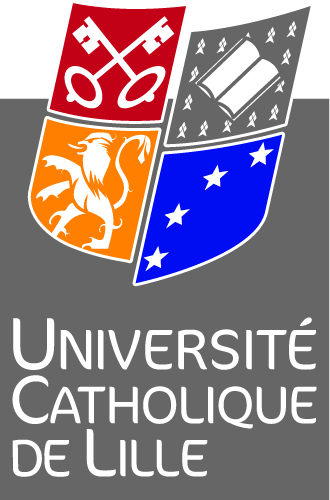 